附件3：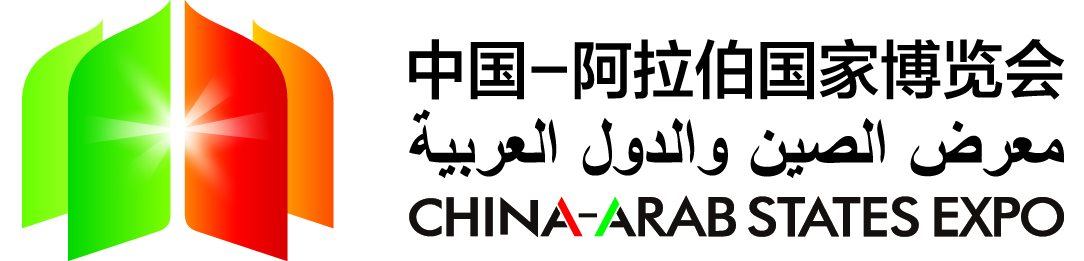 第四届中国-阿拉伯国家博览会展位确认函尊敬的参展单位：                    贵单位参展申请会议展览部已收悉，现将有关事宜确认如下：参展单位信息展样品清单（此栏可追加）注：参展单位凭此《展位确认函》至展览活动场地办理相关手续，并妥善安排展会前的一切准备工作，保证展会顺利召开。展览活动承办单位（签字）：展览部（签字）：        中国-阿拉伯国家博览会执委会办公室（盖章） 年     月     日  活动名称活动地点活动地点活动地点宁夏 银川宁夏 银川宁夏 银川参展单位名称展位号展位号展位号展位负责人联系电话联系电话联系电话组展机构序号展品名称规格数量备注123456